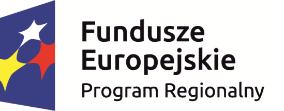 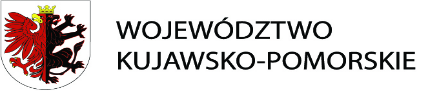 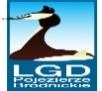 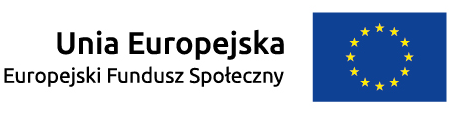 Projekt współfinansowany z Europejskiego Funduszu Społecznego.	Karbowo, dnia 27.09.2018 r.OGŁOSZENIEWARSZTATY AKTYWIZUJĄCE SPOŁECZNIE - RĘKODZIELNICTWOStowarzyszenie „Lokalna Grupa Działania Pojezierze Brodnickie” zaprasza do wzięcia udziału w bezpłatnych jednodniowych warsztatach z zakresu aktywizacji społecznej, a będą to zajęcia z rękodzieła – stroiki świąteczne.Warsztaty odbędą się w Świetlicy Wiejskiej w Zgniłobłotach, 87-327 Bobrowo, w dniu 15.10.2018 r. w godzinach 09.00-15.00Warsztaty kierowane są do mieszkańców z obszaru LGD, w tym posiadających status osoby zagrożonej ubóstwem lub wykluczeniem społecznym (zgodnie z opisem poniżej).Udział w zadaniu jest bezpłatny. Organizator nie zwraca kosztów podróży i zakwaterowania. Zgłoszenia na warsztaty należy dokonywać za pomocą formularza rekrutacyjnego. Formularz rekrutacyjny należy składać do dnia 11.10.2018 r. Ilość miejsc ograniczona (liczba  miejsc  w  projekcie  to  15  osób,  pozostałe  osoby  zostaną umieszczone na liście rezerwowej), liczy się kolejność zgłoszeń wraz z wypełnionymi załącznikami oraz zaświadczeniem potwierdzającym zagrożenie ubóstwem i wykluczenie społeczne (wydane przez Ośrodek Pomocy Społecznej z miejsca zamieszkania). Pierwszeństwo udziału w warsztatach mają osoby zagrożone ubóstwem lub wykluczeniem społecznym.Formularze zgłoszeniowe należy składać:– za pośrednictwem poczty elektronicznej na adres e-mail: lgdbrodnica@wp.pl,– osobiście w biurze Stowarzyszenia „Lokalna Grupa Działania Pojezierze Brodnickie”, Karbowo, ul. Wczasowa 46, 87-300 Brodnica w godzinach urzędowania od 07.00 do 15.00.UWAGA!Wszystkie pola formularza rekrutacyjnego muszą być wypełnione. Jeżeli jakieś pole nie dotyczy kandydata należy zamieścić taką informację. Niedopuszczalne jest tworzenie nowych kategorii w formularzu rekrutacyjnym. Formularze o zmienionej treści będą odrzucane.Ułatwienia dla osób niepełnosprawnych:W przypadku dodatkowych potrzeb organizacyjnych wynikających z niepełnosprawności, prosimy o podanie informacji na formularzu zgłoszeniowym (celem zweryfikowania potrzeby zastosowania racjonalnych usprawnień dla uczestnika warsztatów).Osoba zagrożona ubóstwem lub wykluczeniem społecznym:osoby lub rodziny korzystające ze świadczeń pomocy społecznej zgodnie z ustawą z dnia 12 marca 2004 r. o pomocy społecznej lub kwalifikujące się do objęcia wsparciem przez pomoc społeczną, tj. spełniające co najmniej jeden z warunków określonych w art. 7 ustawy o pomocy społecznej - zaświadczenie z ośrodka pomocy społecznej lub oświadczenie uczestnika (z pouczeniem o odpowiedzialności za składanie oświadczeń niezgodnych z prawdą).osoby, o których mowa w art. 1 ust. 2 ustawy z dnia 13 czerwca 2003 r. o zatrudnieniu socjalnym ‐ zaświadczenie z właściwej instytucji.osoby przebywające w pieczy zastępczej lub opuszczające pieczę zastępczą, rodziny przeżywające trudności w pełnieniu funkcji opiekuńczo ‐ wychowawczych, o których mowa w ustawie z dnia 9 czerwca 2011 r. o wspieraniu rodziny i systemie pieczy zastępczej -zaświadczenie z właściwej instytucji, zaświadczenie od kuratora,osoby nieletnie, wobec których zastosowano środki zapobiegania i zwalczania demoralizacji i przestępczości zgodnie z ustawą z dnia 26 października 1982 r. o postępowaniu w sprawach nieletnich ‐ zaświadczenie od kuratora; zaświadczenie z zakładu poprawczego lub innej instytucji czy organizacji społecznej zajmującej się pracą z nieletnimi o charakterze wychowawczym, terapeutycznym lub szkoleniowym; kopia postanowienia sądu; inny dokument potwierdzający zastosowanie środków zapobiegania i zwalczania demoralizacji i przestępczości.osoby przebywające w młodzieżowych ośrodkach wychowawczych i młodzieżowych ośrodkach socjoterapii, o których mowa w ustawie z dnia 7 września 1991 r. o systemie oświaty (Dz. U. 1991 Nr 95 poz. 425 późn. zm.) ‐ zaświadczenie z ośrodka wychowawczego/ młodzieżowego/ socjoterapii.osoby z niepełnosprawnością – osoby z niepełnosprawnością w rozumieniu Wytycznych w zakresie realizacji zasady równości szans i niedyskryminacji, w tym dostępności dla osób z niepełnosprawnościami oraz zasady równości szans kobiet i mężczyzn w ramach funduszy unijnych na lata 2014‐2020. ‐ Potwierdzeniem statusu osoby niepełnosprawnej w świetle przepisów ustawy o rehabilitacji zawodowej i społecznej oraz zatrudnianiu osób niepełnosprawnych jest orzeczenie o niepełnosprawności, natomiast osoba ze stwierdzonymi zaburzeniami psychicznymi na potwierdzenie statusu osoby niepełnosprawnej może przedstawić inny niż orzeczenie o niepełnosprawności dokument poświadczający stan zdrowia wydany przez lekarza tj. orzeczenie o stanie zdrowia lub opinię.rodziny z dzieckiem z niepełnosprawnością, o ile co najmniej jeden z rodziców lub opiekunów nie pracuje ze względu na konieczność sprawowania opieki nad dzieckiem z niepełnosprawnością ‐ odpowiednie orzeczenie lub innym dokument poświadczający stan zdrowia oraz oświadczenie uczestnika (z pouczeniem o odpowiedzialności za składanie oświadczeń niezgodnych z prawdą).osoby zakwalifikowane do III profilu pomocy zgodnie z ustawą z dnia 20 kwietnia 2004 r. o promocji zatrudnienia i instytucjach rynku pracy ‐ zaświadczenie z Powiatowego Urzędu Pracy.osoby niesamodzielne – zaświadczenie od lekarza; odpowiednie orzeczenie lub innym dokument poświadczający stan zdrowia, oświadczenie uczestnika (z pouczeniem   o odpowiedzialności za składanie oświadczeń niezgodnych z prawdą).osoby bezdomne lub dotknięte wykluczeniem z dostępu do mieszkań w rozumieniu Wytycznych Ministra Infrastruktury i Rozwoju w zakresie monitorowania postępu rzeczowego realizacji programów operacyjnych nalata 2014‐2020 ‐ zaświadczenie  od właściwej instytucji lub inny dokument  potwierdzający ww. sytuację np. kopia wyroku  sądowego, pismo ze spółdzielni o zadłużeniu, oświadczenie uczestnika (z pouczeniem    o odpowiedzialności za składanie oświadczeń niezgodnych z prawdą).osoby korzystające z Programu Operacyjnego Pomoc Żywnościowa 2014‐2020 ‐oświadczenie uczestnika (z pouczeniem o odpowiedzialności za składanie oświadczeń niezgodnych z prawdą).Organizator zobowiązuje się do przestrzegania zapisów o przetwarzaniu danych osobowych  zgodnie z artykułem 13 ustęp 1 i 2 Rozporządzenia Parlamentu Europejskiego i Rady (UE) 2016/679 z dnia 27 kwietnia 2016 r. w sprawie ochrony osób fizycznych w związku z przetwarzaniem danych osobowych i w sprawie swobodnego przepływu takich danych oraz uchylenia Dyrektywy 95/46/WE (ogólne rozporządzenie o ochronie danych) (Dz. Urz. UE L 119, s.1) (RODO). Dane osobowe wykorzystywane są do celów organizacyjnych warsztatów, prowadzenia dokumentacji warsztatowej. Dane osobowe nie będą przekazywane osobom trzecim.Formularz Zgłoszeniowy